Муниципальное автономное общеобразовательное учреждение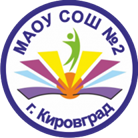 средняя общеобразовательная школа № 2ПОЛОЖЕНИЕо постановке на внутришкольный учет обучающихся и семей,находящихся в социально опасном положенииI. Общие положения 1.1. Настоящее положение разработано в соответствии с Конституцией РФ, Законом РФ от 24.06.1999 № 120-ФЗ "Об основах системы профилактики безнадзорности и правонарушений несовершеннолетних", Законом РФ от 29.12.2013 № 273 "Об образовании в Российской Федерации", ФЗ РФ от 24.07.1998 № 124-ФЗ "Об основных гарантиях прав ребёнка в Российской Федерации", Семейным кодексом РФ, Уставом МАОУ СОШ №2 (далее – образовательное учреждение). 1.2. Настоящее положение регламентирует порядок постановки на внутришкольный учёт и снятия с учёта обучающихся школы и их семей. 1.3. В Положении применяются следующие понятия: - Профилактика   безнадзорности   и правонарушений обучающихся - система социальных, правовых и педагогических мер, направленных на выявление и устранение    причин   и условий, способствующих безнадзорности, правонарушениям, антиобщественным    действиям обучающихся, осуществляемых   в   совокупности   с   индивидуальной профилактической работой с обучающимися и семьями, находящимися в социально опасном положении. - Индивидуальная   профилактическая   работа   -   деятельность по своевременному выявлению обучающихся и семей, находящихся в социально опасном положении, а также по их социально-педагогической реабилитации и (или) предупреждению    совершения ими   правонарушений   и антиобщественных деяний. - Несовершеннолетний, находящийся в социально опасном положении, - обучающийся    образовательного    учреждения, который   вследствие безнадзорности    или    беспризорности    находится   в   обстановке, представляющей опасность для его жизни или здоровья либо не отвечающей требованиям   к   его   воспитанию   или содержанию, либо совершает правонарушение или антиобщественные деяния. - Семья, находящаяся в социально опасном положении, -  семья, имеющая обучающегося, находящегося в социально опасном положении, а также семья, где родители (законные представители) обучающегося не исполняют своих обязанностей по его воспитанию, обучению и (или) содержанию и (или) отрицательно влияют на его поведение либо жестоко обращаются с ним. - Учет   в   образовательном   учреждении   обучающихся   и семей, находящихся в социально опасном положении (далее - внутришкольный учет), -   система   индивидуальных  профилактических  мероприятий, осуществляемая  образовательным учреждением в отношении обучающегося и семей,  находящихся  в социально опасном положении, которая направлена на: - предупреждение    безнадзорности, правонарушений   и   других негативных проявлений в среде обучающихся; - выявление   и   устранение причин и условий, способствующих безнадзорности и правонарушениям обучающихся; - социально-педагогическую   реабилитацию обучающихся и семей, находящихся в социально опасном положении. II. Основные цели и задачи 2.1. Внутришкольный учёт ведётся с целью ранней профилактики школьной дезадаптации, девиантного поведения обучающихся, семейного неблагополучия. 2.2. Основные задачи:  - предупреждение безнадзорности, беспризорности, правонарушений и антиобщественных действий несовершеннолетних;  - обеспечение защиты прав и законных интересов несовершеннолетних;  - своевременное выявление детей и семей, находящихся в социально опасном положении или группе риска по социальному сиротству;  - оказание социально-психологической и педагогической помощи несовершеннолетним с отклонениями в поведении, имеющими проблемы в обучении;  - оказание адресной помощи семьям в обучении и воспитании детей. III. Организация деятельности по постановке на внутришкольный учёт или снятию с учёта 3.1. Решение о постановке на внутришкольный учёт или снятии с учёта принимается на заседании Совета по профилактике безнадзорности правонарушений среди несовершеннолетних (далее - Совет). 3.2. Постановка или снятие с внутришкольного учёта осуществляется по представлению классного руководителя (форма №1). 3.3. Для постановки несовершеннолетнего и (или) семьи на внутришкольный учёт директору за три дня до заседания Совета представляются следующие документы:  1) Характеристика несовершеннолетнего. 2) Справка о профилактической работе с несовершеннолетним и его родителями, подготовленная классным руководителем (законными представителями). 3) Акт обследования жилищно-бытовых условий семьи (по необходимости). 4) Сообщение из ТКДН и ЗП, ПДН, МОтд МВД России "Кировградское", СО по городу Кировграду 5) Заявление родителей или иных законных представителей несовершеннолетнего об оказании им помощи (по необходимости). 3.4. На заседании Совета обсуждается и утверждается план индивидуальной профилактической работы с несовершеннолетним и его родителями (законными представителями), определяются сроки выполнения намеченных мероприятий и ответственные лица (Приложение 3). 3.5. Классный руководитель приглашает родителей на заседание Совета по вопросу постановки на внутришкольный учёт их несовершеннолетнего ребёнка; а также доводит решение Совета до сведения родителей (законных представителей), если они не присутствовали на заседании Совета по уважительным причинам, официальным уведомлением с указанием даты и номера протокола заседания и причины постановки или снятия с учёта.  3.6.  Социальный педагог процесса ведёт банк данных учащихся и семей, состоящих на внутришкольном учёте, на учёте в ТКДН и ЗП, ПДН. 3.7. Для снятия несовершеннолетнего и (или) семьи с внутришкольного учёта представляется информация ответственного лица, назначенного Советом, о выполнении плана индивидуальной профилактической работы с несовершеннолетним и его родителями (законными представителями), с обязательными результатами работы и предложениями по дальнейшему сопровождению. IV. Основания для постановки на внутришкольный учёт 4.1. Основания для постановки на внутришкольный учёт несовершеннолетних исходят из статей 5, 6, 14 Федерального Закона «Об основах системы профилактики безнадзорности и правонарушений несовершеннолетних»: 4.1.1. Непосещение или систематические пропуски занятий без уважительных причин (30%). 4.1.2. Неуспеваемость обучающегося по учебным предметам. 4.1.3.  Социально-опасное положение: а) безнадзорность или беспризорность. б) бродяжничество или попрошайничество. 4.1.4.  Употребление психоактивных и токсических веществ, наркотических средств, спиртных напитков, курение. 4.1.5.   Участие в неформальных объединениях и организациях антиобщественной направленности. 4.1.6. Совершение правонарушения до достижения возраста, с которого наступает уголовная ответственность. 4.1.7. Систематическое нарушение внутреннего распорядка школы. 4.1.8. Систематическое нарушение дисциплины в школе и Устава образовательного учреждения. 4.2. Основания для постановки на внутришкольный учёт семьи, в которой родители (законные представители): 4.2.1. Не исполняют обязанностей по воспитанию, обучению и (или) содержанию своих детей. 4.2.2. Злоупотребляют наркотиками и спиртными напитками; отрицательно влияют на поведение несовершеннолетних, вовлекают   их в противоправные действия (преступления, бродяжничество, попрошайничество, проституцию, распространение и употребление наркотиков, спиртных напитков т.д.). 4.2.3.  Допускают в отношении своих детей жестокое обращение. 4.2.4. Имеют детей, находящихся в социально опасном положении и состоящих на учёте в образовательном учреждении. 4.2.5. Состоят на учёте в ТКДН и ЗП, ПДН. V. Основания для снятия с внутришкольного учёта   5.1.   Позитивные изменения, сохраняющиеся длительное время (минимум 3 месяца), указанных в настоящем положении обстоятельств жизни обучающегося. Кроме того, с внутришкольного учета снимаются обучающиеся: - окончившие образовательное учреждение; - сменившие место жительства и перешедшие в другое образовательное учреждение; - по другим объективным причинам. 5.2. Поступившие данные о снятии несовершеннолетнего, его родителей с учёта в ПДН. VI. Порядок проведения индивидуальной профилактической работы  6.1. Индивидуальная профилактическая работа в отношении несовершеннолетних, их родителей или иных законных представителей проводится в сроки, необходимые для оказания социальной и иной помощи несовершеннолетним, или до устранения причин и условий, способствовавших безнадзорности, беспризорности, правонарушениям или антиобщественным действиям несовершеннолетних, или наступления других обстоятельств, предусмотренных законодательством Российской Федерации.  6.2. Классный руководитель разрабатывает план индивидуальной профилактической работы с данным несовершеннолетним, проводит профилактическую работу и контроль за учебной и внеурочной деятельностью несовершеннолетнего, проводит анализ профилактической работы с несовершеннолетними, стоящими на внутришкольном учете. Социальный педагог оформляет пакет документов (приложение №1). 6.3. Обо всех результатах контроля за несовершеннолетним (пропуски уроков, нарушения дисциплины) родители ставятся в известность классным руководителем. Если пропуски занятий, плохая подготовка к ним становятся систематическими, родители с несовершеннолетним вызываются на заседание педсовета или Совета профилактики, где рассматриваются вопросы: - невыполнения родителями обязанностей по обучению и воспитанию несовершеннолетнего; - уклонение несовершеннолетнего от обучения (прогулы, невыполнение домашних заданий, не работал на уроках). Совет имеет право ходатайствовать перед администрацией школы:- о вынесении выговора учащимся; - о вынесении благодарности учащимся; - о составлении индивидуального графика дополнительных учебных занятий для учащегося в течение четверти; - о составлении индивидуального графика дополнительных учебных занятий для учащегося во время каникул; - об установлении срока сдачи задолженностей по предметам и осуществлении контроля за их выполнением; - о перенесении срока окончания учебной четверти, учебного года для несовершеннолетнего, находившегося на длительном лечении или находящегося в социально опасном положении; - ходатайствовать перед психолого-медико-педагогической комиссией о необходимости обследования учащегося с целью составления для него индивидуального учебного плана и психолого-медико-педагогического сопровождения. 6.4.Если в результате проведения профилактической работы классным руководителем с несовершеннолетним и его семьей делается вывод о необходимости особой психологической помощи подростку и его семье, администрация школы обращается с запросом о помощи несовершеннолетнему и его семье в органы профилактики. 6.5. Если родители отказываются от помощи, предлагаемой школой, сами не занимаются проблемами ребенка, администрация школы выносит решение об обращении с ходатайством в Комиссию по делам несовершеннолетних: - о проведении профилактической работы с несовершеннолетними, употребляющими спиртные напитки, наркотические вещества, психотропные вещества, привлекавшимися к административной ответственности, вернувшимися из специальных учебно-воспитательных или лечебно-воспитательных учреждений закрытого типа; - о рассмотрении материала в отношении несовершеннолетнего, совершившего деяние, за которое установлена административная ответственность; - об оказании помощи в организации занятий дополнительным образованием несовершеннолетнего, состоящего на профилактическом учете в объединениях муниципального уровня; - об оказании помощи в организации летнего отдыха несовершеннолетнего, состоящего на профилактическом учете; - об исключении несовершеннолетнего, достигнувшего 15 - летнего возраста, из образовательного учреждения, о переводе на иную форму обучения или в другое образовательное учреждение; - о рассмотрении материала в отношении родителей (законных представителей), не выполняющих свои обязанности по содержанию, воспитанию или обучению несовершеннолетнего; - об административных мерах воздействия на родителей несовершеннолетних и самих несовершеннолетних, уклоняющихся от выполнения Закона РФ "Об образовании в Российской Федерации";- о постановке учащегося на учет в ПДН. Приложение №1Форма 1 Представлениена постановку на внутришкольный учет несовершеннолетнего, находящегося в социально опасном положенииФ.И.О. ребенка _________________________________________________________________________ Дата рождения ________________________  Класс___________________________________________ Домашний адрес ________________________________________________________________________  Данные о родителях: Мать: _________________________________________________________________________________ (ФИО полностью)Место работы: __________________________________________________________________________ Отец: _________________________________________________________________________________                                                                                        (ФИО полностью)Место работы: __________________________________________________________________________ Основание постановки на внутришкольный учет: ____________________________________________ _______________________________________________________________________________________  ______________________________________________________________________________________________________________________________________________________________________________                                                                                       (указать конкретно) Информация о проделанной работе с семьёй, ребенком классным руководителем, социальным педагогом (указать дату и мероприятие, результат): __________________________________________ ________________________________________________________________________________________________________________________________________________________________________________________________________________________________________________________________________________________________________________________________________________________________________________________________________________________________________________________________________________________________________________________________________________________________________________________________________________________________________________________________________________________________________________________ Заместитель директора по воспитательной работе:    ________________/____________________Социальный педагог:  __________________/________________________Классный руководитель:______________ /__________________________                                           «___» __________ 20____г.  Решение Совета профилактики ___________________________________________________________________________________________________________________________________________________________________________________________________________________________________________________________________________________________________________________________________________________________________________________________________________________________________________________ _______________________________________________________________________________________ _______________________________________________________________________________________ Председатель: _______________/____________________________/   «____» ____________ 20___г.  Форма 2Социально-педагогическая характеристика обучающегося,находящегося в социально опасном положенииФИО учащегося: ________________________________________________________________________ Дата рождения: ____________________    Школа № __________________    Класс  ________________ Домашний адрес:  _______________________________________________________________________ Контактный телефон: д.т. __________________, сотовый ______________________________________ Основание постановки на учет ____________________________________________________________ _______________________________________________________________________________________ С какого времени ребенок учится в данной школе _______________________________________________________________________________________ Группа здоровья, какие имеет хронические заболевания _______________________________________________________________________________________ _______________________________________________________________________________________ Положение ребенка в классе (данные социометрии), взаимоотношения с коллективом сверстников _______________________________________________________________________________________ _______________________________________________________________________________________ _______________________________________________________________________________________ _______________________________________________________________________________________ Учебная деятельность (как успевает; если отстает, то по каким предметам; отношение к учебе; оставался ли на второй год) _______________________________________________________________ _______________________________________________________________________________________ _______________________________________________________________________________________ _______________________________________________________________________________________ Отношение к труду, к общественно-полезной работе (как проявляет себя в различных видах труда, трудолюбив или нет, активен или пассивен, проявляет смекалку или является только исполнителем). Уважает или нет труд других людей. Какой вид труда предпочитает: учебный, общественную работу, хозяйственно-бытовой. Как относится к поручениям: _______________________________________________________________________________________ _______________________________________________________________________________________ _______________________________________________________________________________________ _______________________________________________________________________________________ Взаимоотношения ребенка с учителями: ____________________________________________________ _______________________________________________________________________________________ _______________________________________________________________________________________ _______________________________________________________________________________________ Взаимоотношения в семье. Имеются ли отклонения в поведении кого-нибудь из членов семьи (алкоголизм, хулиганство, судимость и т.д.) _______________________________________________________________________________________ _______________________________________________________________________________________ _______________________________________________________________________________________ Особенности характера и поведения. Какие черты преобладают: инициативность, распорядительность, общительность, отзывчивость, правдивость, настойчивость, самокритичность, прямота и принципиальность, скромность, требовательность к себе и другим или исполнительность, лживость, эгоистичность, нетребовательность к себе, нескромность, тщеславие, негативизм, трусость, отсутствие самолюбия, гордости, излишняя застенчивость. Какова самооценка? Указать типичные случаи нарушения дисциплины. Имеет ли дурные привычки, наклонности (курить, пьет, принимает наркотики, с какого времени)______________________________________________________________ _______________________________________________________________________________________ _______________________________________________________________________________________ ______________________________________________________________________________________________________________________________________________________________________________________________________________________________________________________________________________________________________________________________________________________________________________________________________________________________________________________________________________________________________________________________________________________________________________________________________________________________________________________________________________________________________________________________________________________________________________________________________________________________________________________________________________________________________С кем дружит (фамилия, имя, возраст, чем интересуется) _______________________________________________________________________________________ _______________________________________________________________________________________ ___________________________________________________________________________________________________________________________________________________________________________________________________________________________________________________________________________________________________________________________________________________________________________________________________________________________________________________ Входит ли в уличную группу (каков её характер) или связи ограничиваются классом, улицей, двором _______________________________________________________________________________________ _______________________________________________________________________________________ Организация внеучебной деятельности (участие в кружках, секциях, студиях, занимается музыкой, прочие увлечения) ______________________________________________________________________ _____________________________________________________________________________________________________________________________________________________________________________________________________________________________________________________________________ Референтное лицо для ребенка в семье  _____________________________________________________ Референтное лицо для ребенка вне семьи  ___________________________________________________ Тип воспитания в семье: строгое воспитание, тоталитарное подчинение ребенка взрослыми членами семьи, попустительское воспитание, мягкое воспитание, потакание желаниям ребенка, другое:  ____________________________________________________________________________________________________________________________________________________________________________________________________________________________________________________________________________________________________________________________________________________________ _______________________________________________________________________________________ Заместитель директора по учебно- воспитательной работе:    ______________/____________________Социальный педагог:  __________________/________________________Классный руководитель:______________ /__________________________                                         «___» __________ 20____г. Форма 3Информационная карточканесовершеннолетнего, находящегося в социально опасном положении1.ФИО учащегося:  ______________________________________________________________________ 2. Дата рождения: __________________  3. Школа № ________________  4. Класс  ________________ 5. Место регистрации ____________________________________________________________________ 6. Место фактического проживания ________________________________________________________ 7. Социальный статус семьи: полная, неполная, многодетная, одинокая мать, вдовец/вдова, обеспеченная, опекунская, родители в разводе, семья вынужденных переселенцев, семья беженцев, семья с родителем (ребенком – инвалидом)  _________________________________________________ _______________________________________________________________________________________ _______________________________________________________________________________________ 8. Сведения о родителях:  Мать: _________________________________________________________________________________                                                                                (ФИО полностью)Место работы: __________________________________________________________________________ Отец: _________________________________________________________________________________                                                                                                (ФИО полностью)Место работы: __________________________________________________________________________ Опекун (попечитель):___________________________________________________________________________                                                                                             (ФИО полностью)Место работы: __________________________________________________________________________9. Сведения о других членов семьи: (ФИО, дата рождения, родство, род занятий) ________________________________________________________________________________________________________________________________________________________________________________________________________________________________________________________________________________________________________________________________________________________________________________________________________________________________________________________________________________________________________________________________________10. Состоит на учете ____________________________________________________________________________________________________________________________________________________________ _______________________________________________________________________________________ (указать орган системы профилактики безнадзорности и правонарушений, причины, дата постановки) 11. Основания и дата постановки на внутришкольный учет ______________________________________________________________________________________________________________________________________________________________________________ _______________________________________________________________________________________                                                                                         (указать конкретно) 12. Основания и дата снятия с внутришкольного учета ________________________________________ ______________________________________________________________________________________________________________________________________________________________________________       (указать конкретно)Заместитель директора по учебно- воспитательной работе:    ______________/____________________Социальный педагог:  __________________/________________________Классный руководитель:______________ /__________________________                                                                                                                                                                        «___» __________ 20____г. Форма 4Индивидуальная программа  педагогической и социально-педагогической помощи, психологического сопровождения обучающегося, находящегося в социально опасном положении ФИО _________________________________________________________________________________Социально-педагогическая и психологическая диагностикаКонсультированиеУчебно-воспитательная деятельностьРабота с семьёйВзаимодействие с органами и учреждениями системы профилактики Заместитель директора по учебно- воспитательной работе:    ______________/____________________Социальный педагог:  __________________/________________________Классный руководитель:______________ /__________________________                                                                                                                                                                        «___» __________ 20____г. Форма 5Представление на снятие с внутришкольного учетанесовершеннолетнего, находящегося в социально опасном положении Ф.И.О. ребенка _________________________________________________________________________ Дата рождения ________________________  Класс___________________________________________ состоящего на внутришкольном учете ______________________________________________________ ________________________________________________________________________________________________________________________________________________________________________________________________________________          (дата постановке, основание, причины)В ходе проведения воспитательно - профилактических мероприятий:____________________________  ______________________________________________________________________________________________________________________________________________________________________________ ____________________________________________________________________________________________________________________________________________________________________________________________________________________________________________________________________________________________________________________________________________________________ С учетом мнения органов и учреждений системы профилактики безнадзорности и правонарушений несовершеннолетних считаем необходимым снять с внутришкольного учета __________________________________________________________________________________________________________________________________________________________________________________________________________________________________________________________________________________________(указать основания конкретно)Заместитель директора по воспитательной работе:    ________________/____________________Социальный педагог:  __________________/________________________Классный руководитель:______________ /__________________________                                           «___» __________ 20____г.  Решение Совета профилактики ___________________________________________________________________________________________________________________________________________________________________________________________________________________________________________________________________________________________________________________________________________________________________________________________________________________________________________________ _______________________________________________________________________________________ _______________________________________________________________________________________ Председатель: _______________/____________________________/   «____» ____________ 20___г.  Форма 6Представлениена постановку на внутришкольный учет семьи,находящейся в социально опасном положении1.ФИО учащегося:  ______________________________________________________________________ 2. Дата рождения: __________________  3. Школа № ________________  4. Класс  ________________ 5. Мать: _______________________________________________________________________________                                                                                              (ФИО полностью)6. Место работы: ________________________________________________________________________ 7. Отец: _______________________________________________________________________________      (ФИО полностью)8. Место работы: ________________________________________________________________________ 9. Опекун (попечитель):__________________________________________________________________        (ФИО полностью)10. Место работы: _______________________________________________________________________11. Место регистрации ___________________________________________________________________ 12. Место фактического проживания _______________________________________________________ 13. Социальный статус семьи: полная, неполная, многодетная, одинокая мать, вдовец/вдова, обеспеченная, опекунская, родители в разводе, семья вынужденных переселенцев, семья беженцев, семья с родителем (ребенком – инвалидом)  _________________________________________________ _______________________________________________________________________________________9. Сведения о других членов семьи: (ФИО, дата рождения, родство, род занятий) ___________________________________________________________________________________________________________________________________________________________________________________________________________________________________________________________________________________________________________________________________________________________________________________________________________________________________________________ 10. Основания для постановки на внутришкольный учет _____________________________________________________________________________________________________________________________ _______________________________________________________________________________________(указать конкретно)12. Информация о проделанной работе с семьей, ребенком классным руководителем, социальным педагогом (указать дату и мероприятие, результат): __________________________________________ ______________________________________________________________________________________________________________________________________________________________________________       (указать конкретно)Заместитель директора по учебно- воспитательной работе:    ______________/____________________Социальный педагог:  __________________/________________________Классный руководитель:______________ /__________________________                                                                                                                                                                        «___» __________ 20____г. Решение Совета профилактики ___________________________________________________________________________________________________________________________________________________________________________________________________________________________________________________________________________________________________________________________________________________________________________________________________________________________________________________ Председатель: _______________/____________________________/   «____» ____________ 20___г.  Форма 7Информационная карточка семьи, находящейся в социально опасном положенииОснования и дата постановки на внутришкольный учет _____________________________________________________________________________________________________________________________________________________________________________________________________________________________________________________________________ _______________________________________________________________________________________ Мать __________________________________________________________________________________ Место работы __________________________________________________________________________ Отец __________________________________________________________________________________ Место работы __________________________________________________________________________ Брак родителей зарегистрирован/не зарегистрирован Опекун (попечитель) ____________________________________________________________________ Место работы (на пенсии) ________________________________________________________________Сведения о других членов семьи: (ФИО, дата рождения, родство, род занятий) ___________________________________________________________________________________________________________________________________________________________________________________________________________________________________________________________________________________________________________________________________________________________________________________________________________________________________________________Семья фактически проживает по адресу  ____________________________________________________ Место регистрации ______________________________________________________________________ Социальный статус семьи: полная, неполная, многодетная, одинокая мать, вдовец/вдова, обеспеченная, малообеспеченная, опекунская, родители в разводе, семья вынужденных переселенцев, семья беженцев, семья с родителем (ребенком) – инвалидом._____________________________________________________________________________________________________________Жилищно-бытовые условия (на основании акта обследования) _______________________________________________________________________________________ ____________________________________________________________________________________________________________________________________________________________________________________________________________________________________________________________________________________________________________________________________________________________ Семья имеет:  Общий доход ___________________________________________________________________________ Источник дохода: зарплата, детское пособие, пособие по потере кормильца, пенсия по инвалидности (возрасту), другие доходы  _______________________________________________________________Оказание различной социальной помощи и поддержки _______________________________________________________________________________________ _______________________________________________________________________________________ _______________________________________________________________________________________ Заместитель директора по учебно- воспитательной работе:    ______________/____________________Социальный педагог:  __________________/________________________Классный руководитель:______________ /__________________________                                                                                                                                                                        «___» __________ 20____г. Форма 8Учетная карта семьи, находящейся в социально опасном положенииСемья _________________________________________________________________________________ Сведения, полученные из органов и учреждений системы профилактикиЗаместитель директора по учебно- воспитательной работе:    ______________/____________________Социальный педагог:  __________________/________________________Классный руководитель:______________ /__________________________                                                                                                                                                                        «___» __________ 20____г. Форма 9Представлениена снятие с внутришкольного учёта семьи,находящейся в социально опасном положенииСемья _________________________________________________________________________________ Мать __________________________________________________________________________________ Отец __________________________________________________________________________________ Опекун (попечитель)  ____________________________________________________________________ Адрес проживания семьи _________________________________________________________________ Дата постановки, основание  ______________________________________________________________ ____________________________________________________________________________________________________________________________________________________________________________________________________________________________________________________________________________________________________________________________________________________________В ходе проведения индивидуальной профилактической работы  ________________________________ __________________________________________________________________________________________________________________________________________________________________________________________________________________________________________________________________________________________________________________________________________________________________________________________________________________________________________________________________________________________________________________________________________А также с учетом мнения органов и учреждений системы профилактики безнадзорности и правонарушений несовершеннолетних считаем необходимым снять с внутришкольного учета на основании ________________________________________________________________________________________________________________________________________________________________________________________________________________________________________________________________________________________________________________________________________________________________________________________________________________________________________________________________________________________________________________________________                                                                     (указать конкретно) Предлагаем семью __________________________________________ с внутришкольного учета снять.  Заместитель директора по учебно- воспитательной работе:    ______________/____________________Социальный педагог:  __________________/________________________Классный руководитель:______________ /__________________________                                                                                                                                                                        «___» __________ 20____г. Решение Совета профилактики ____________________________________________________________________________________________________________________________________________________________________________________________________________________________________________________________________________________________________________________________________________________________ _______________________________________________________________________________________ _______________________________________________________________________________________ Председатель: _______________/____________________________/   «____» ____________ 20___г.    Форма 10ИНФОРМАЦИОННАЯ ТАБЛИЦА КОНТРОЛЯ ЗА ПОВЕДЕНИЕМ, ОБУЧЕНИЕМ И ПОСЕЩЕНИЕМ ЗАНЯТИЙ  (ФИО) Ученика (цы) ________________________________________________, _________ класса Уважаемый учитель! Просим Вас написать свои замечания за период с «___»  ____________ по «___»  __________  20___г. Если замечаний нет, напишите об этом и подпишитесь.  С информацией ознакомлены: ___________________________________/___________________                                                                                                                            (подпись родителей ) Дата ознакомления: «___» __________________ 20___г.Форма Инф.-1 Сведения о семьях,находящихся в социально опасном положенииСоциальный педагог:  __________________/________________________Классный руководитель:______________ /__________________________                                                                                                                                                                        «___» __________ 20____г. Форма Инф.- 2 Сведения о несовершеннолетних,находящихся в социально опасном положенииСоциальный педагог:  __________________/________________________Классный руководитель:______________ /__________________________                                                                                                                                                                        «___» __________ 20____г.          Форма Инф.- 3 Учетная карта несовершеннолетнего,находящегося в социально опасном положенииУчащийся _____________________________________________________________________________ Социальный педагог:  __________________/________________________Классный руководитель:______________ /__________________________                                                                                                                                                                        «___» __________ 20____г. ПРИНЯТО:Педагогическим советом МАОУ СОШ №2 Протокол № ___ от «___» ___________ 2018г.СОГЛАСОВАНО:С Советом родителейПротокол №_ от «__» __2018г. С Советом ученического самоуправления Протокол №_ от «__» __2018г.УТВЕРЖДАЮ:Директор МАОУ СОШ №2__________ Е.Л. ЧумакВедено в действие приказом директораот «__» ______ 2018г.  №__В Совет профилактики МАОУ СОШ № 2УТВЕРЖДАЮ Директор МАОУ СОШ № 2 ___________  Е.Л. Чумак«___» ___________ 2019 г. ДатаСпециалистНаименование диагностики Заключение и рекомендации Примечание ДатаСпециалистПричина обращенияХарактер консультацииТематикаРезультат  ДатаСпециалистФорма организации деятельностиРезультатДатаФорма работыИсполнительДатаСодержание деятельностиРезультатВ Совет профилактики МАОУ СОШ № 2В Совет профилактики МАОУ СОШ № 2№Дата поступления информации и источник Краткое содержание информации Принятые мерыРезультат                     В Совет профилактики МАОУ СОШ № 2ПредметОбучение (выполнение домашних заданий, контрольных работ, ответы на уроках, готовность к уроку)ПоведениеПосещение (все ли уроки и консультации посещает)Ф.И.О. родителей Место работы Домашний адрес Основание постановки на учет ФИО учащегося Дата рождения Место учебы Примечание Итого:семей _____________в них детей дошкольного возраста __________учащихся _______________________________состоит на учете ТКДН и ЗП, ПДН  _____________Итого:семей _____________в них детей дошкольного возраста __________учащихся _______________________________состоит на учете ТКДН и ЗП, ПДН  _____________Итого:семей _____________в них детей дошкольного возраста __________учащихся _______________________________состоит на учете ТКДН и ЗП, ПДН  _____________Итого:семей _____________в них детей дошкольного возраста __________учащихся _______________________________состоит на учете ТКДН и ЗП, ПДН  _____________Итого:семей _____________в них детей дошкольного возраста __________учащихся _______________________________состоит на учете ТКДН и ЗП, ПДН  _____________Итого:семей _____________в них детей дошкольного возраста __________учащихся _______________________________состоит на учете ТКДН и ЗП, ПДН  _____________Итого:семей _____________в них детей дошкольного возраста __________учащихся _______________________________состоит на учете ТКДН и ЗП, ПДН  _____________Итого:семей _____________в них детей дошкольного возраста __________учащихся _______________________________состоит на учете ТКДН и ЗП, ПДН  _____________ФИО ребенка  Дата рождения  Место учебы  ФИО родителей  Место работы  Вид контроля  ОснованиеЗанятость  Домашний адрес  Итого:семей _____________в них детей дошкольного возраста __________учащихся _______________________________состоит на учете ТКДН и ЗП, ПДН  _____________Итого:семей _____________в них детей дошкольного возраста __________учащихся _______________________________состоит на учете ТКДН и ЗП, ПДН  _____________Итого:семей _____________в них детей дошкольного возраста __________учащихся _______________________________состоит на учете ТКДН и ЗП, ПДН  _____________Итого:семей _____________в них детей дошкольного возраста __________учащихся _______________________________состоит на учете ТКДН и ЗП, ПДН  _____________Итого:семей _____________в них детей дошкольного возраста __________учащихся _______________________________состоит на учете ТКДН и ЗП, ПДН  _____________Итого:семей _____________в них детей дошкольного возраста __________учащихся _______________________________состоит на учете ТКДН и ЗП, ПДН  _____________Итого:семей _____________в них детей дошкольного возраста __________учащихся _______________________________состоит на учете ТКДН и ЗП, ПДН  _____________Итого:семей _____________в них детей дошкольного возраста __________учащихся _______________________________состоит на учете ТКДН и ЗП, ПДН  _____________Итого:семей _____________в них детей дошкольного возраста __________учащихся _______________________________состоит на учете ТКДН и ЗП, ПДН  _____________Сведения, полученные из органов и учреждений системы профилактикиСведения, полученные из органов и учреждений системы профилактикиСведения, полученные из органов и учреждений системы профилактикиСведения, полученные из органов и учреждений системы профилактикиСведения, полученные из органов и учреждений системы профилактики№ п/п Дата поступления информации и источник Краткое содержание информации Принятые мерыРезультат 